パーチメントクラフト（Pergamano）発注書　メールオーダー・インターネット用支払い方法指定　□ の中をチエックしてください。出来るだけ代金引換をお勧めいたします。早くて確実です。※郵便振替・銀行振込支払いの場合は、入金確認後の出荷になります。ご了承ください。2024-3-15注）発注書は、ＦＡＸまたは郵便でお送りください。注）発注金額20,000円未満の場合　送料・手数料として一律　　　円を加算させていただきます。ご理解ください。発注内容（行数が不足する場合は、用紙をコピーしてお使いください。）発注日　　　　　年　　　月　　　　日	ページ№　　　　　発注者名住所〒    －電話番号　　　　　　―　　　　　　－□代金引換代金引換商品到着時にお支払いください。クロネコ便を使用します。時間指定可□クレジットクレジットカード番号　　　　　　　　　　   　  有効期限　 　　／　　　 カード名義　　　　　　　　　　  　 　サイン　　   　 　　　　※クレジットカードでの支払いの時は、指定項目を記入してください。※使用できるカードは、ビサ(VISA)とマスター(Master Card)のみです。□□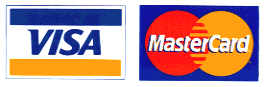 □カード番号　　　　　　　　　　   　  有効期限　 　　／　　　 カード名義　　　　　　　　　　  　 　サイン　　   　 　　　　※クレジットカードでの支払いの時は、指定項目を記入してください。※使用できるカードは、ビサ(VISA)とマスター(Master Card)のみです。□郵便振替口座番号　０１０３０－４－３６８１２　　口座名　（有）セオ□銀行振込口座番号　京都銀行　藤森支店　　　　　　普通預金　４２５９１　　　　　口座名　（有）セオ品番品　　　　名品　　　　名単価数量金額小計小計円円消費税（１０％）消費税（１０％）円円合計合計円円送料・手数料送料・手数料一律 　　　円一律 　　　円お支払い合計金額お支払い合計金額円円